2019 N-PEACE SMALL GRANTS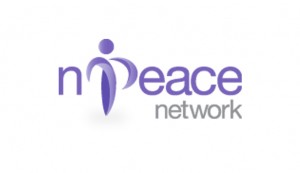 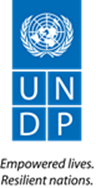 INDONESIAAPPLICATION FORMIMPORTANT DOCUMENTS**Please include the following attachments with the nomination form**Documentation of legal status Details of executive board membersCVs of the project Your last annual report, List of ongoing partnership Proof of funding sourcesCompany-standard contract format or recent written contractual procedures (to ensure clear records for payables, receivables, stocks and inventory); and procedures for financial controlsLatest Audit  report  Bank Account DetailsSECTION 1                                                         INFORMATION ABOUT THE ORGANIZATIONSECTION 1                                                         INFORMATION ABOUT THE ORGANIZATIONSECTION 1                                                         INFORMATION ABOUT THE ORGANIZATIONSECTION 1                                                         INFORMATION ABOUT THE ORGANIZATIONSECTION 1                                                         INFORMATION ABOUT THE ORGANIZATIONName ofOrganizationName ofCountryAddressEmailAddressPhone NumberCity                                     State/Province/Country                                       Postal Code                                 CountryCity                                     State/Province/Country                                       Postal Code                                 CountryCity                                     State/Province/Country                                       Postal Code                                 CountryCity                                     State/Province/Country                                       Postal Code                                 CountryCity                                     State/Province/Country                                       Postal Code                                 CountryWebsite addressTitle ofPrimary ContactEmail of Primary ContactSECTION 2                                                           QUESTIONS REGARDING ORGANIZATION Does your organization have legal status in Indonesia?  (please attach proof of status)What is the mission of your organization, who are your members and what is your membership criteria?Provide information on organizational structure of the CSO.Is the organization  affiliated with Federations/Associations or governments? (please provide evidence)What is the main source of funds for the organization?  (Please provide evidence)Please provide a short description of the project team (please enclose all CVs of the project team)Has your organization previously engaged with N-Peace? If so how?SECTION 3                                                INFORMATION ABOUT THE PROPOSED INITIATIVE SECTION 3                                                INFORMATION ABOUT THE PROPOSED INITIATIVE SECTION 3                                                INFORMATION ABOUT THE PROPOSED INITIATIVE Area of focus (select one or more of the below categories that apply)Area of focus (select one or more of the below categories that apply)Area of focus (select one or more of the below categories that apply)Participation - ensuring women's equal participation in the decision-making process.Protection - protecting and promoting the rights of women in conflict affected situations; and, Prevention - preventing conflict and all forms of violence against women in conflict and post conflict situations.Category (Please select one)Category (Please select one)Category (Please select one)Category 1: Training and Capacity Building of Women MediatorsCategory 2:Documentation and Sharing Case Studies of Women MediatorsCategory 3:Advocacy Support for Policy RecommendationsWhat is the level of project interventions (select those that apply)What is the level of project interventions (select those that apply)What is the level of project interventions (select those that apply)CommunityProvince or StateNationalWhat are the key challenges faced by your community on women, peace and security? What are the key challenges faced by your community on women, peace and security? What are the key challenges faced by your community on women, peace and security? What is the aim of the initiative?What is the aim of the initiative?What is the aim of the initiative?What activities will be implemented to fulfil the aims?  What activities will be implemented to fulfil the aims?  What activities will be implemented to fulfil the aims?  Who will be the key beneficiaries of the project (provide numbers where possible)?Who will be the key beneficiaries of the project (provide numbers where possible)?Who will be the key beneficiaries of the project (provide numbers where possible)?Does the proposed initiative clearly empower women as mediators to address social cohesion concerns, including but not limited to women’s participation, intersectional accounts of violent extremism, and policies impacting women?Does the proposed initiative clearly empower women as mediators to address social cohesion concerns, including but not limited to women’s participation, intersectional accounts of violent extremism, and policies impacting women?Does the proposed initiative clearly empower women as mediators to address social cohesion concerns, including but not limited to women’s participation, intersectional accounts of violent extremism, and policies impacting women?Will the proposal influence a change in policy related to inclusion of women as mediators, negotiators and/or taking part in formal decision-making roles?Will the proposal influence a change in policy related to inclusion of women as mediators, negotiators and/or taking part in formal decision-making roles?Will the proposal influence a change in policy related to inclusion of women as mediators, negotiators and/or taking part in formal decision-making roles?SECTION 4                                                              RESULTS AND RESOURCES FRAME WORKSECTION 4                                                              RESULTS AND RESOURCES FRAME WORKSECTION 4                                                              RESULTS AND RESOURCES FRAME WORKAim of the ProjectMain Activities of the Project including planned datesBudget (in USD)GRAND TOTAL GRAND TOTAL GRAND TOTAL 